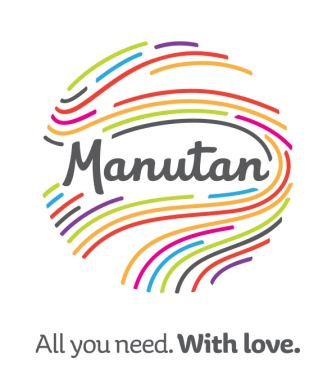 PERSBERICHT
Ternat, 11 januari 2017Onderzoek Manutan legt top 5 ergernissen blootGebrek aan hygiëne irriteert collega’sEen collega die zijn handen niet wast na het toiletbezoek en vervolgens zijn vingers weer op zijn toetsenbord zet, een snotneus die met de mouw wordt afgeveegd en volgesnoten zakdoekjes die rondslingeren op de werkvloer. Het gebrek aan persoonlijke hygiëne wekt bij heel wat collega’s irritatie op, zo blijkt uit onderzoek* van Manutan onder werknemers van kantoren, werkplaatsen en magazijnen. Een behoorlijk aantal werknemers ergert zich aan hun collega’s die het niet zo nauw nemen met persoonlijke hygiëne. Zakdoekjes laten rondslingeren staat met 61,9% met stip op nummer één. Ook niezen en hoesten zonder een hand voor de mond wekt regelmatig ergernis bij bijna de helft van alle collega’s.De top vijf van ergernissenZakdoekjes laten rondslingeren op de werkplek 	61,9%Snotneus aan hand of mouw afvegen			59,8%Handen niet wassen na het toiletbezoek		58,9%Niezen of hoesten zonder hand voor de mond		45,5%Handen niet wassen na het snuiten van de neus	36,9%“Hoezo propere handen?”Zeepdispensers bij de wasbakken, papieren handdoekjes en desinfecterende middelen. Het klinkt zo vanzelfsprekend, maar toch geeft ruim één op de tien werknemers in België aan dat de werkgever niet zorgt voor een gezonde en hygiënische werkomgeving. Van alle ondervraagden geeft 22,9% bovendien aan dat er op de werkvloer onvoldoende faciliteiten zijn voor zoiets vanzelfsprekends als de desinfectie of het schoonmaken van de handen. In de bouwsector is dat zelfs 30,9%, alhoewel 6% daarvan tevens zegt: “Daar heb ik ook geen behoefte aan.” Andere sectoren die op dit gebied slecht scoren zijn onder meer: logistiek en transport (26,4%) en de industrie (20,8%). Werkgever moet meer doenToch kunnen dit soort hygiënische maatregelen juist bij een griep- of verkoudheidsgolf zeer wenselijk zijn. En dat is niet iets om zomaar aan het individu over te laten. Bijna 60% van alle medewerkers geeft aan dat zij dit de verantwoordelijkheid van de werkgever vinden. Manutan wil met de resultaten van dit onderzoek* bedrijven en werknemers stimuleren om hygiëne op de werkvloer serieus te nemen. Lydia Rongen, HR Manager Benelux Manutan: “Een propere werkomgeving bevat minder bacteriën, virussen en vuil. Dat zorgt voor minder ziekteverzuim en een betere productiviteit. Werkgevers kunnen met vrij eenvoudige maatregelen de hygiëne op de werkvloer verbeteren. Maar denk ook aan het simpelweg bespreekbaar maken van persoonlijke hygiëne. Als collega’s er makkelijker met elkaar over praten en het duidelijk is dat de werkgever het ook belangrijk vindt, zullen irritaties afnemen en zal de werkomgeving properder worden. Ook hier valt voor de werkgever nog veel te verbeteren en wij willen daar graag bij helpen.”*) Onderzoek in opdracht van Manutan onder ruim 750 werkende Belgen. Over ManutanManutan, in 1946 opgericht onder de naam Overtoom, is in België en Nederland de grootste leverancier van artikelen voor kantoor, magazijn, werkplaats en terrein. Via catalogi, het contactcenter en de website worden meer dan 80.000 artikelen geleverd. Van intern transport & opslag tot gereedschappen en veiligheid. Ook levert Manutan advies en diensten in complete projectinrichtingen van o.a. magazijn en kantoorruimte, export service en efficiënte inkoopsystemen.Manutan is onderdeel van de internationale Manutan Group, Europees marktleider op het gebied van bedrijfsbenodigdheden. De groep bestaat uit 25 dochtermaatschappijen in 18 Europese landen. Met ruim 2.000 medewerkers en ruim 200.000 verschillende artikelen worden meer dan 1.000.000 klanten bediend. De visie van de Manutan Group kenmerkt zich onder andere door het aangaan van warme, oprechte en persoonlijke relaties met klanten. ‘Ondernemen voor een betere wereld’ is het motto. www.manutan.be en www.manutan.be/blogNoot voor de redactie, niet voor publicatie:Voor meer informatie over Manutan en deze initiatieven kunt u contact opnemen met: ManutanFilip Van den Abeele – Sales Operations DirectorTel: 02 583 51 99E-mail:  filip.vandenabeele@manutan.beWebsite: www.manutan.be
of Ward VanheeTel: +32 (0)2 773 50 26 E-mail: wv@twocents.beDe high-res foto’s en het persbericht zijn digitaal verkrijgbaar via deze link naar onze Perskamer: https://www.dropbox.com/sh/s9gj2vak7gfslkh/AABrUoh2oZjNINykAOO7d7O5a?dl=0